Key Stage 4 Physical Education Year 10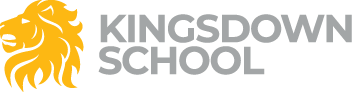 Cambridge National – Sports StudiesAt Key Stage 4 we offer Sports Studies, a course that combines development of practical skills with academic learning about- the media in sport, how to lead in sport and developing sporting skills practically, individually, in a team and in an officiating role. Opting for Sports Studies brings more sporting opportunities, develops leadership skills and links to real workplaces. It provides a strong foundation for study at level 3, at sixth form or college, in Level 3 Sports Studies, A Level PE, BTEC Sports L3.  You could be the next coach manager, PE teacher or sports analyst of the future.  The list is endless.Throughout Year 10 students will study the Sport and the Media Unit. By completing this unit, learners will develop their knowledge and understanding of the relationship between sport and the media as well as their ability to evaluate and interpret the different ways in which sports items may be represented by the media. The skills developed would be relevant in a range of careers and roles within the sports industry, such as sports reporting/broadcasting, sports analysis or research and Public Relations or media work within a sports organisation.Learning Outcome 2: Understand positive effects that the media can have on sportLearning Outcome 3: Understand negative effects that the media can have on sportLearning Outcome 4: Understand the relationship between sport and the mediaLearning Outcome 5: Be able to evaluate media coverage of sportLearning Outcome 1: Know how sport is covered across the media 